Chapter 1An election at school is being held to determine the next senior class president. The preference schedule is provided below.1.Determine the winner using the Plurality Method.2.Determine the Borda Count winner.3.Determine the winner using the Plurality with Elimination Method.4.Complete the table. Determine the winner using the Pairwise Comparison Method.5.If E is eliminated, what is the new preference schedule?6.Define the majority criterion.7.Define the Condorcet criterion.8.Define the monotonocity criterion.9.Define the independence of irrelevant alternatives criterion.Chapter 2Weighted Voting System: [24: 18, 13, 7]Chapter 2Weighted Voting System: [24: 18, 13, 7]10.List all the Banzhaf coalitions. Circle the winning coalitions.11.Determine the Banzhaf power distribution in percent.12.Determine the Shapley-Shubik power distribution in percent.13.Which weighted voting system will produce i) a dictator, ii) a dummy, iii) a player with veto power? Select all that apply.a) [10: 15, 7, 2]     b) [16: 15, 7, 2]     c) [21: 15, 7, 2]     d) [23: 15, 7, 2]     Chapter 3Chapter 3Abraham, Benjamin, and Caleb are sharing a round half vanilla-half chocolate cake. The following table gives the value of each slice in the eyes of each of the players.Abraham, Benjamin, and Caleb are sharing a round half vanilla-half chocolate cake. The following table gives the value of each slice in the eyes of each of the players.14.Determine the fair share of each player.15.Using the lone-divider method, how would Abraham cuts up the cake into three equal fair shares? 16.Following problem #15, what would be each person’s bid?17.If Abraham, Benjamin, and Caleb bid as shown in the table, what are the possible fair divisions?18.Using the lone-chooser method, if Abraham divides first, how would he divide the cake?19.Following problem #18, if Benjamin were to divide next, which share would he choose?20.Using the last diminisher method, where the order of play is Abraham, Benjamin, and Caleb, and Abraham starts with 180 of vanilla; who would diminish at the end of Round 1?21.Following problem #20, what would the fair shares be for the two remaining players in Round 2?22.Using the method of sealed bids, what is the first settlement (without surplus) given the table below?23.Following problem #22, what is the total surplus (before each person receives part)? What is the final settlement?24.Using the method of markers, what is the initial allocation (without surplus) given the information below?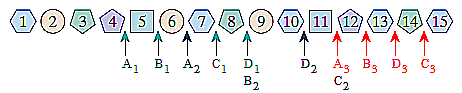 Chapter 4Chapter 4The convenience store down the street is under new management. The manager is making the work schedule for the 20 employees.The convenience store down the street is under new management. The manager is making the work schedule for the 20 employees.25.Apportion the shifts using the Webster Method.26.Using the Webster Method, what is the initial standard quota for the afternoon shift? What does this represent?27.Using the Hamilton Method, we get the following standard quotas in the table. What is the apportionment? 28.Using the Jefferson’s Method, what are the initial modified quotas? What should be adjusted? 29.Using the Adam’s Method, what are the initial modified quotas? What should be adjusted? 30.Given the following table, what is the total number of customers if there are 25 employees? Round to the nearest whole number.